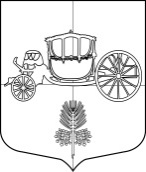 Внутригородское муниципальное образование Санкт-Петербургамуниципального округа СОСНОВАЯ ПОЛЯНАа СОСНОВАЯ ПОЛЯНАМестная администрацияПостановление12.10. 2015 год                                                                         № 1-30-1ОБ УТВЕРЖДЕНИИ ПОЛОЖЕНИЯ "ОБ УЧАСТИИ ОРГАНОВ МЕСТНОГО САМОУПРАВЛЕНИЯ МУНИЦИПАЛЬНОГО ОБРАЗОВАНИЯ МУНИЦИПАЛЬНОГО ОКРУГА  СОСНОВАЯ ПОЛЯНА В МЕРОПРИЯТИЯХ ПО ОХРАНЕ ОКРУЖАЮЩЕЙ СРЕДЫ В ГРАНИЦАХ МУНИЦИПАЛЬНОГО ОБРАЗОВАНИЯ МУНИЦИПАЛЬНОГО ОКРУГА СОСНОВАЯ ПОЛЯНА " В соответствии с п. 3 ст. 79 Федерального закона от 06.10.2003 № 131-ФЗ «Об общих принципах организации местного самоуправления в Российской Федерации», ст. 3 Федерального закона от 10.01.2002 № 7-ФЗ «Об охране окружающей среды», ст. 10 Закона Санкт-Петербурга от 18.05.2005 № 237-30 «Об организации местного самоуправления в Санкт-Петербурге», Уставом муниципального образования муниципального округа СОСНОВАЯ ПОЛЯНАа СОСНОВАЯ ПОЛЯНА, Местная администрация внутригородского муниципального образования Санкт-Петербурга,ПОСТАНОВЛЯЕТ:1. Утвердить Положение «Об участии органов местного самоуправления муниципального образования муниципального округа СОСНОВАЯ ПОЛЯНА в мероприятиях по охране окружающей среды в границах внутригородского муниципального образования муниципального округа СОСНОВАЯ ПОЛЯНА», согласно Приложению № 1 к настоящему Постановлению.2. Контроль за выполнением настоящего Постановления оставляю за собой.3. Настоящее решение вступает в силу на следующий день после дня его официального опубликования.Глава Местной администрации					МО СОСНОВАЯ ПОЛЯНА	                                                                    А.Р. РауПриложение № 1 к Постановлению Главы Местной администрации муниципального образованиямуниципального округа СОСНОВАЯ ПОЛЯНА от 12.10.2015г. №1-30-1ПОЛОЖЕНИЕ«ОБ УЧАСТИИ ОРГАНОВ МЕСТНОГО САМОУПРАВЛЕНИЯ МУНИЦИПАЛЬНОГООБРАЗОВАНИЯ МУНИЦИПАЛЬНОГО ОКРУГА СОСНОВАЯ ПОЛЯНА В МЕРОПРИЯТИЯХПО ОХРАНЕ ОКРУЖАЮЩЕЙ СРЕДЫ В ГРАНИЦАХ МУНИЦИПАЛЬНОГООБРАЗОВАНИЯ МУНИЦИПАЛЬНОГО ОКРУГА СОСНОВАЯ ПОЛЯНА»Глава 1. Общие положенияСтатья 1. Предмет регулирования1. Настоящее Положение «Об участии органов местного самоуправления внутригородского муниципального образования муниципального округа СОСНОВАЯ ПОЛЯНА в мероприятиях по охране окружающей среды в границах муниципального образования муниципального округа СОСНОВАЯ ПОЛЯНА» (далее по тексту - Положение), в соответствии с действующим законодательством, определяет правовые и организационные основы участия органов местного самоуправления внутригородского муниципального образования муниципального округа СОСНОВАЯ ПОЛЯНА (далее – МО СОСНОВАЯ ПОЛЯНА) в реализации мероприятий по охране окружающей среды и мероприятиях, способствующих созданию безопасной среды обитания в границах  МО СОСНОВАЯ ПОЛЯНА.Статья 2. Осуществление вопроса местного значения по участию в мероприятиях по охране окружающей среды в границах муниципального образования1. Под участием органов местного самоуправления в мероприятиях по охране окружающей среды в границах муниципального образования, понимается осуществление мероприятий, направленных на сохранение и восстановление природной среды, рациональное использование и воспроизводство природных ресурсов, предотвращение негативного воздействия хозяйственной и иной деятельности на окружающую среду и ликвидацию ее последствий.2. Осуществление участия органов местного самоуправления в мероприятиях по охране окружающей среды в границах МО СОСНОВАЯ ПОЛЯНА находится в ведении Местной администрации МО СОСНОВАЯ ПОЛЯНА (далее по тексту - Местная администрация).3. Организация и осуществление мероприятий по экологическому контролю не является вопросом местного значения и не входит в компетенцию органов местного самоуправления муниципального образования.Статья 3. Правовые основы участия в мероприятиях1. При осуществлении мероприятий, сотрудники Местной администрации руководствуются Конституцией Российской Федерации, федеральными законами, законами Санкт-Петербурга, иными нормативными правовыми актами Российской Федерации и Санкт-Петербурга, Уставом МО СОСНОВАЯ ПОЛЯНА, решениями муниципального совета МО СОСНОВАЯ ПОЛЯНА, постановлениями Местной администрации и настоящим Положением.Глава 2. Основные цели и задачиСтатья 4. Основные цели участия в мероприятиях1. Деятельность Местной администрации, при осуществлении мероприятий, направлена на достижение следующих целей:1.1. сохранение благоприятной окружающей среды на территории муниципального образования;1.2. поддержание качества окружающей среды на территории муниципального образования;1.3. предотвращение загрязнения окружающей среды на территории муниципального образования, соблюдение права человека на благоприятную окружающую среду;1.4. удовлетворения потребностей населения муниципального образования в благоприятной окружающей среде, обеспечение благоприятных условий жизнедеятельности человека.Статья 5. Основные задачи участия в мероприятиях1. Указанные в статье 4 настоящего Положения цели реализуются, путем решения следующих задач:1.1. информирование населения муниципального образования о мерах, направленных на сохранение благоприятной окружающей среды, поддержание ее качества и предотвращения ее загрязнения;1.2. пропаганда необходимости бережного отношения к природе, природным богатствам и окружающей среде;1.3. формирование у населения муниципального образования осознания необходимости сохранения и восстановления природной среды, рационального использования и воспроизводства природных ресурсов;1.4. информирование населения муниципального образования о возможном негативном воздействии хозяйственной и иной деятельности на окружающую среду и мерах, необходимых для ликвидации ее последствий;1.5. создание условий для поддержания безопасной среды обитания населения в границах муниципального образования.Глава 3. Осуществление мероприятий по охране окружающейсреды в границах муниципального образованияСтатья 7. Реализация мероприятий Местной администрацией1. Местная администрация, при осуществлении мероприятий, в пределах своей компетенции:1.1. получает информацию от органов государственной власти о планах городских, районных мероприятий по вопросам, связанным с охраной окружающей среды, и согласовывает свое участие в реализации совместных мероприятий на территории МО СОСНОВАЯ ПОЛЯНА;1.2. готовит предложения для совместных мероприятий с органами государственной власти;1.3. участвует в реализации совместных планов мероприятий на территории МО СОСНОВАЯ ПОЛЯНА;1.4. готовит в установленном порядке отчеты о реализации мероприятий 2. Целевая программа формируется не позднее декабря текущего года на следующий календарный год.3. Утверждение целевой программы осуществляется главой Местной администрации, в установленном порядке.Статья 8. Реализация программы мероприятий1. Программа мероприятий может включать в себя:1.1. организацию и проведение мероприятий с учащимися образовательных организаций, расположенных на территории МО СОСНОВАЯ ПОЛЯНА, по вопросам охраны окружающей среды;1.2. размещение информации на информационных стендах на территории МО СОСНОВАЯ ПОЛЯНА;1.3. выпуск полиграфической продукции с информацией о бережном отношении населения МО СОСНОВАЯ ПОЛЯНА к окружающей среде;1.4. приобретение учебно-наглядных пособий, видеофильмов по тематике по вопросам охраны окружающей среды;1.5. участие в организации занятий с жителями МО СОСНОВАЯ ПОЛЯНА по вопросам охраны окружающей среды (акции «Чистый город», лекции, консультации и т.д.);1.6. участие в проведении мероприятий по охране окружающей среды.2. Финансирование мероприятий, включенных в программу, осуществляется Местной администрацией, за счет средств бюджета муниципального образования.3. При реализации мероприятий программы Местной администрации на договорной основе могут привлекаться специализированные организации.Глава 4. Заключительные положенияСтатья 9. Осуществление контроля за исполнением настоящего Положения1. Контроль за соблюдением настоящего Положения осуществляется в соответствии с действующим законодательством и Уставом МО СОСНОВАЯ ПОЛЯНА.